Dunlop ECC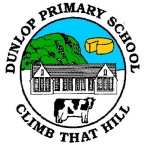 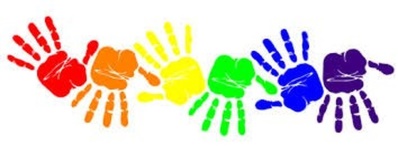  Week Sheet Information and ReflectionsWeek Beginning: 6.12.2021Dunlop ECC Week Sheet Information and ReflectionsWeek Beginning: 6.12.2021Dunlop ECC Week Sheet Information and ReflectionsWeek Beginning: 6.12.2021Monday6.12.2021Together Time: BookbugTogether Time: BookbugTuesday7.12.2021AM: P.E (we are exploring and learning to …….) Work togetherTogether Time: Rights Respecting SchoolAM: P.E (we are exploring and learning to …….) Work togetherTogether Time: Rights Respecting SchoolWednesday8.12.2021Together Time: Christmas songsTogether Time: Christmas songsThursday9.12.2021Together Time: Christmas songsTogether Time: Christmas songsFriday10.12.2021Together Time: Christmas songsChristmas Jumper Day:  If possible can you please provide a small donation as we are raising money for CHAS.  Thank you.Together Time: Christmas songsChristmas Jumper Day:  If possible can you please provide a small donation as we are raising money for CHAS.  Thank you.Reflections: Last week in Dunlop ECC Christmas has arrived at Dunlop ECC.  The children helped to decorate our Christmas trees, they worked together fantastically taking turns to decide where the decorations would go.The children asked to turn the home area into a Christmas house, so that is what we have done.  They have been enjoying taking on the various roles of the family, making dinner and lots of cups of tea.  The children have been provided with Santa, Mrs Claus and Elf costumes which they have thoroughly enjoyed wearing and have used their imaginative skills to take on the different roles.During our planning session for the home area some children asked for a hot chocolate station and with a little imagination and creativity, they now have one.  This led the children to selling and buying hot chocolate, so they were provided with a till and money to help them in their venture.  They have had the opportunity to make wreaths for snack, from corn flakes, syrup and cherries.  The children said they were very yummy when they ate them for snack.There has been glitter flying everywhere at the creative area.  The children have been very busy making and creating festive art work but, I won’t share what any of that is for now.  They will bring that all home to you at the end of term.The children have been exploring the outdoors in all the various weathers be had last week.  There was much excitement when they went out and found lots of ice.  There were discussions around how ice is formed and how it changes from ice back to water again.The children have begun to write/draw their letters to Santa.  I will share these to their learning journals as they write them, to allow you to see what they have asked for.We have also been practising our Christmas songs, the children are doing fabulous but, I have shared the link with you again so, you can practice at home as well.Reflections: Last week in Dunlop ECC Christmas has arrived at Dunlop ECC.  The children helped to decorate our Christmas trees, they worked together fantastically taking turns to decide where the decorations would go.The children asked to turn the home area into a Christmas house, so that is what we have done.  They have been enjoying taking on the various roles of the family, making dinner and lots of cups of tea.  The children have been provided with Santa, Mrs Claus and Elf costumes which they have thoroughly enjoyed wearing and have used their imaginative skills to take on the different roles.During our planning session for the home area some children asked for a hot chocolate station and with a little imagination and creativity, they now have one.  This led the children to selling and buying hot chocolate, so they were provided with a till and money to help them in their venture.  They have had the opportunity to make wreaths for snack, from corn flakes, syrup and cherries.  The children said they were very yummy when they ate them for snack.There has been glitter flying everywhere at the creative area.  The children have been very busy making and creating festive art work but, I won’t share what any of that is for now.  They will bring that all home to you at the end of term.The children have been exploring the outdoors in all the various weathers be had last week.  There was much excitement when they went out and found lots of ice.  There were discussions around how ice is formed and how it changes from ice back to water again.The children have begun to write/draw their letters to Santa.  I will share these to their learning journals as they write them, to allow you to see what they have asked for.We have also been practising our Christmas songs, the children are doing fabulous but, I have shared the link with you again so, you can practice at home as well.Reflections: Last week in Dunlop ECC Christmas has arrived at Dunlop ECC.  The children helped to decorate our Christmas trees, they worked together fantastically taking turns to decide where the decorations would go.The children asked to turn the home area into a Christmas house, so that is what we have done.  They have been enjoying taking on the various roles of the family, making dinner and lots of cups of tea.  The children have been provided with Santa, Mrs Claus and Elf costumes which they have thoroughly enjoyed wearing and have used their imaginative skills to take on the different roles.During our planning session for the home area some children asked for a hot chocolate station and with a little imagination and creativity, they now have one.  This led the children to selling and buying hot chocolate, so they were provided with a till and money to help them in their venture.  They have had the opportunity to make wreaths for snack, from corn flakes, syrup and cherries.  The children said they were very yummy when they ate them for snack.There has been glitter flying everywhere at the creative area.  The children have been very busy making and creating festive art work but, I won’t share what any of that is for now.  They will bring that all home to you at the end of term.The children have been exploring the outdoors in all the various weathers be had last week.  There was much excitement when they went out and found lots of ice.  There were discussions around how ice is formed and how it changes from ice back to water again.The children have begun to write/draw their letters to Santa.  I will share these to their learning journals as they write them, to allow you to see what they have asked for.We have also been practising our Christmas songs, the children are doing fabulous but, I have shared the link with you again so, you can practice at home as well.Linked Home LearningLinked Home LearningLinked Home LearningHome Learning LiteracyCan you practice your Christmas songs?https://sway.office.com/yrCQg6Bw4l1GNDEr?ref=LinkHome Learning LiteracyCan you practice your Christmas songs?https://sway.office.com/yrCQg6Bw4l1GNDEr?ref=LinkHome Learning NumeracyCan you count how many Christmas trees you see on your way to or from the ECC?Important Dates for next week.Monday 13th December: It is our Christmas Party.  Thursday 16th December: It is time for Christmas Carolling with a DifferenceAll Festive finery, party clothes and Christmas jumpers are welcome.Important Dates for next week.Monday 13th December: It is our Christmas Party.  Thursday 16th December: It is time for Christmas Carolling with a DifferenceAll Festive finery, party clothes and Christmas jumpers are welcome.Important Dates for next week.Monday 13th December: It is our Christmas Party.  Thursday 16th December: It is time for Christmas Carolling with a DifferenceAll Festive finery, party clothes and Christmas jumpers are welcome.Any Other Information If you have not supplied a warm cosy jumper and hat for your child, could you please do so ASAP.  The weather has a distinct nip and chill to the air and although we provide waterproof jackets and trousers, these have no layering to give the children warmth.  Outdoor learning plays a huge part in the children’s daily experiences and it is just too cold for them to be outdoors without cosy clothes.As we have P.E every Tuesday, please dress your child in trainers and clothes suitable for exercise, this will will enable your child  to be able to move comfortably and will support health and saftety and wellbeing in the gym hall.Can you help?We are looking for donations to help us extend the children’s learning.  If you have any of the following, please hand them into the ECCMaterial: we are looking for light coloured cotton sheets, pillow cases, t-shirts, shirts for the children to take part in experiences using natural dye.Small world: Toy diggers, people and dolls house furniture, small toy cars, animals, dinosaurs.  If you have any other small world toys not listed that you think we may like please ask us. Remote control toys such as carsOld electricals such as; dvd players, sky/virgin boxes, computers, cameras, telephones, mobile phones, typewritersWe are also looking for wood and nails, for the children to build models using real tools.We appreciate this is a lengthy begging request, however, we are always surprised and delighted with what is given to us when we make these requests.  We are always open to rehoming items, preferably from the real world and not plastic, but if you have anything you think we’d make us of, please ask us and we will let you know.Any Other Information If you have not supplied a warm cosy jumper and hat for your child, could you please do so ASAP.  The weather has a distinct nip and chill to the air and although we provide waterproof jackets and trousers, these have no layering to give the children warmth.  Outdoor learning plays a huge part in the children’s daily experiences and it is just too cold for them to be outdoors without cosy clothes.As we have P.E every Tuesday, please dress your child in trainers and clothes suitable for exercise, this will will enable your child  to be able to move comfortably and will support health and saftety and wellbeing in the gym hall.Can you help?We are looking for donations to help us extend the children’s learning.  If you have any of the following, please hand them into the ECCMaterial: we are looking for light coloured cotton sheets, pillow cases, t-shirts, shirts for the children to take part in experiences using natural dye.Small world: Toy diggers, people and dolls house furniture, small toy cars, animals, dinosaurs.  If you have any other small world toys not listed that you think we may like please ask us. Remote control toys such as carsOld electricals such as; dvd players, sky/virgin boxes, computers, cameras, telephones, mobile phones, typewritersWe are also looking for wood and nails, for the children to build models using real tools.We appreciate this is a lengthy begging request, however, we are always surprised and delighted with what is given to us when we make these requests.  We are always open to rehoming items, preferably from the real world and not plastic, but if you have anything you think we’d make us of, please ask us and we will let you know.Any Other Information If you have not supplied a warm cosy jumper and hat for your child, could you please do so ASAP.  The weather has a distinct nip and chill to the air and although we provide waterproof jackets and trousers, these have no layering to give the children warmth.  Outdoor learning plays a huge part in the children’s daily experiences and it is just too cold for them to be outdoors without cosy clothes.As we have P.E every Tuesday, please dress your child in trainers and clothes suitable for exercise, this will will enable your child  to be able to move comfortably and will support health and saftety and wellbeing in the gym hall.Can you help?We are looking for donations to help us extend the children’s learning.  If you have any of the following, please hand them into the ECCMaterial: we are looking for light coloured cotton sheets, pillow cases, t-shirts, shirts for the children to take part in experiences using natural dye.Small world: Toy diggers, people and dolls house furniture, small toy cars, animals, dinosaurs.  If you have any other small world toys not listed that you think we may like please ask us. Remote control toys such as carsOld electricals such as; dvd players, sky/virgin boxes, computers, cameras, telephones, mobile phones, typewritersWe are also looking for wood and nails, for the children to build models using real tools.We appreciate this is a lengthy begging request, however, we are always surprised and delighted with what is given to us when we make these requests.  We are always open to rehoming items, preferably from the real world and not plastic, but if you have anything you think we’d make us of, please ask us and we will let you know.